１　学年・単元名　　第５学年　田鶴野小をよくするために提案書を書こう『明日をつくるわたしたち』（話すこと・聞くこと）２　単元目標　　　　　互いの立場や意図をはっきりさせながら、計画的に話し合うことができる。３　本時の目標　　共通点を探しながら話し合い、課題を一つにまとめることができる。４　本時の展開  学習活動指導上の留意点太字：つまずきに対する手立て１　単元目標と本時の目標を確認する。２　話し合いの仕方を確認する。３　話し合いをする。　＜テーマ＞○田鶴野小のよりよくしたいこと（課題）　①意見を発表する（グループ）。　　＊キーワードをメモしながら聞く。　②共通点を探す（個人）。　③共通するキーワードをまとめる。（グループ）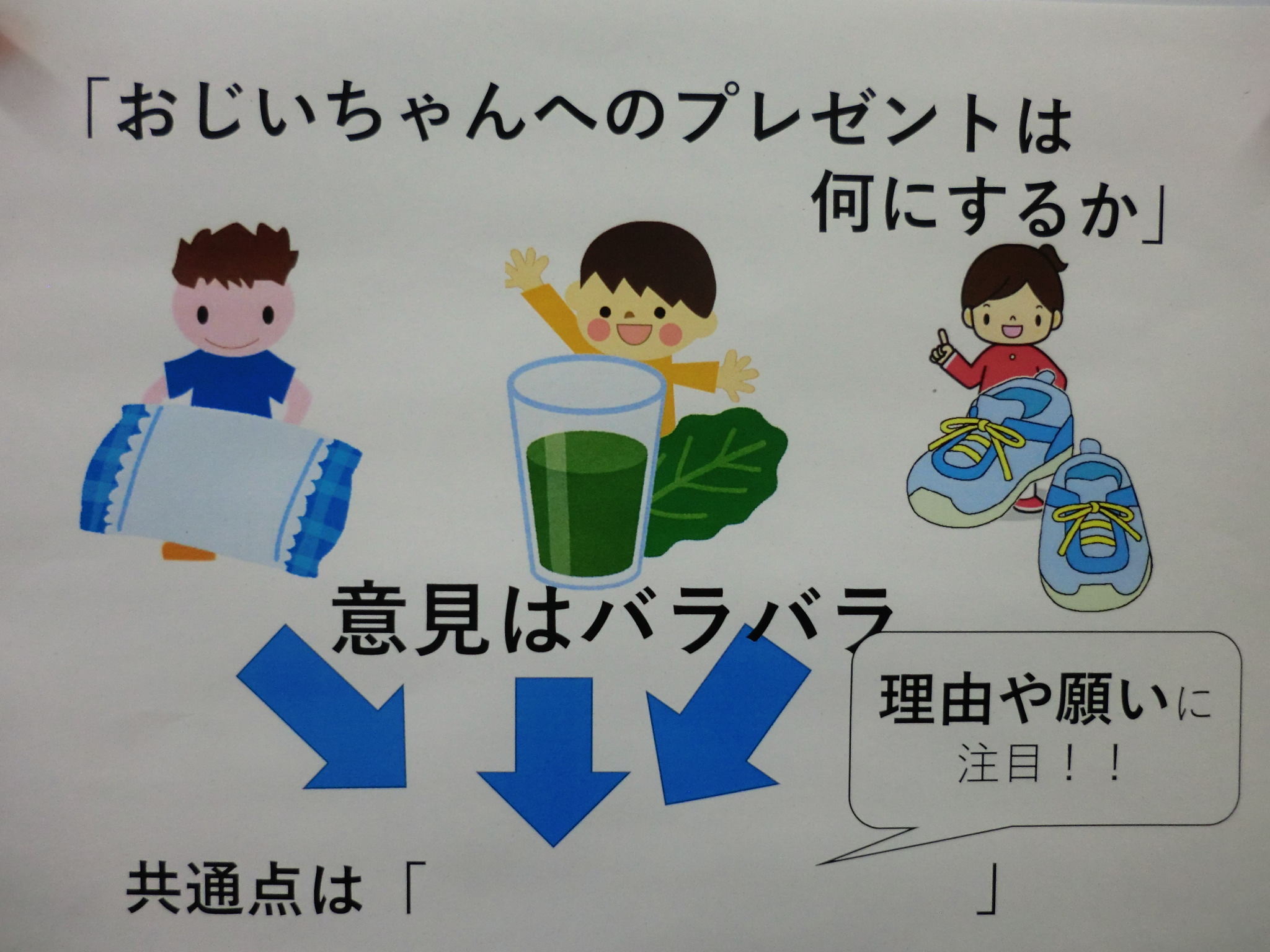 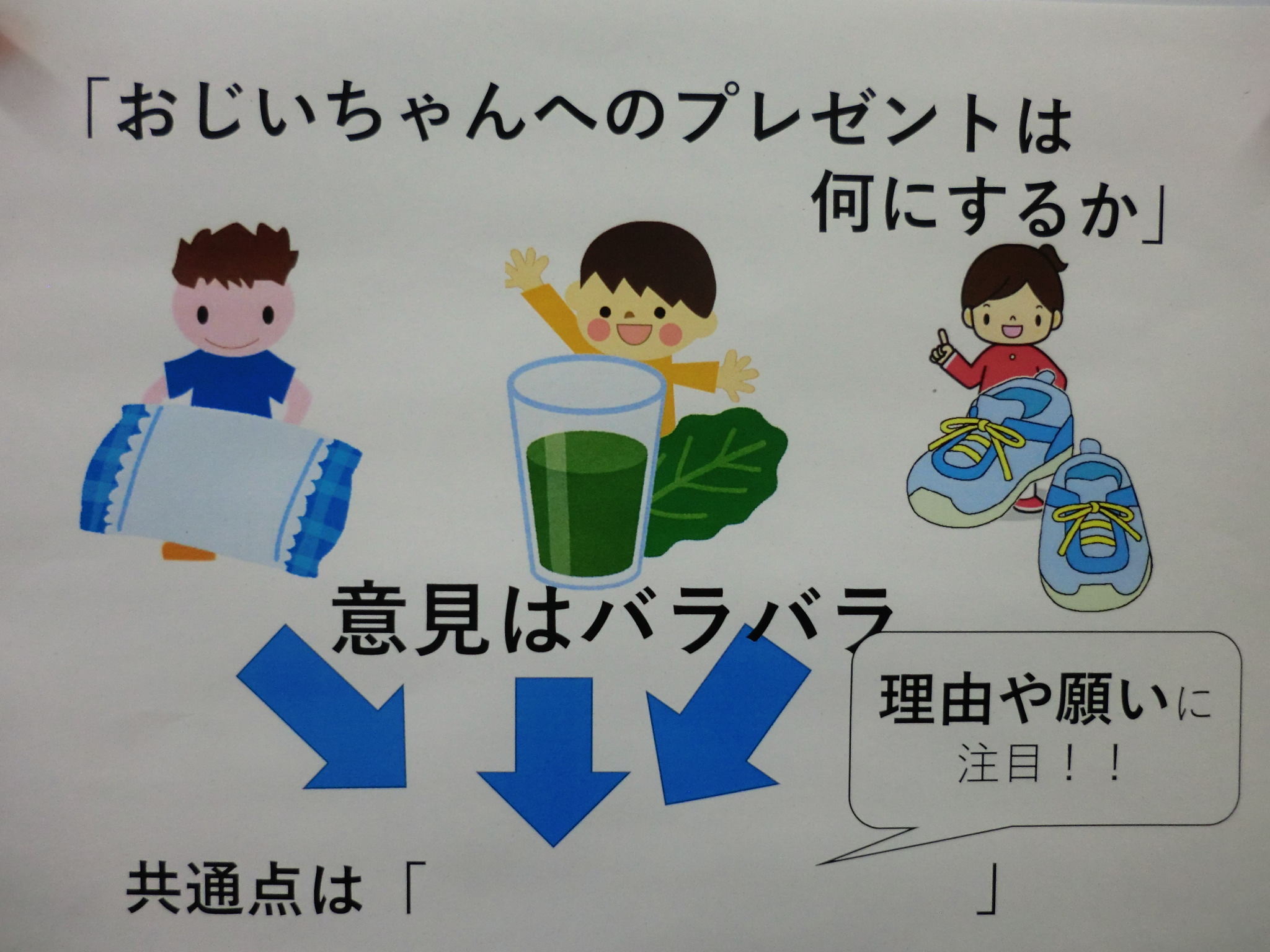 ４　今日のめあてに沿った振り返りを行う・本単元で学習するめあて達成に向けて、本時の学習をおこなうことを意識させる。・児童のアンケート結果にふれ、本時の学習への動機づけをする。・事前に提案書を読み、意見の概要をつかませておく。・大事なことを落とさずにメモするように助言する。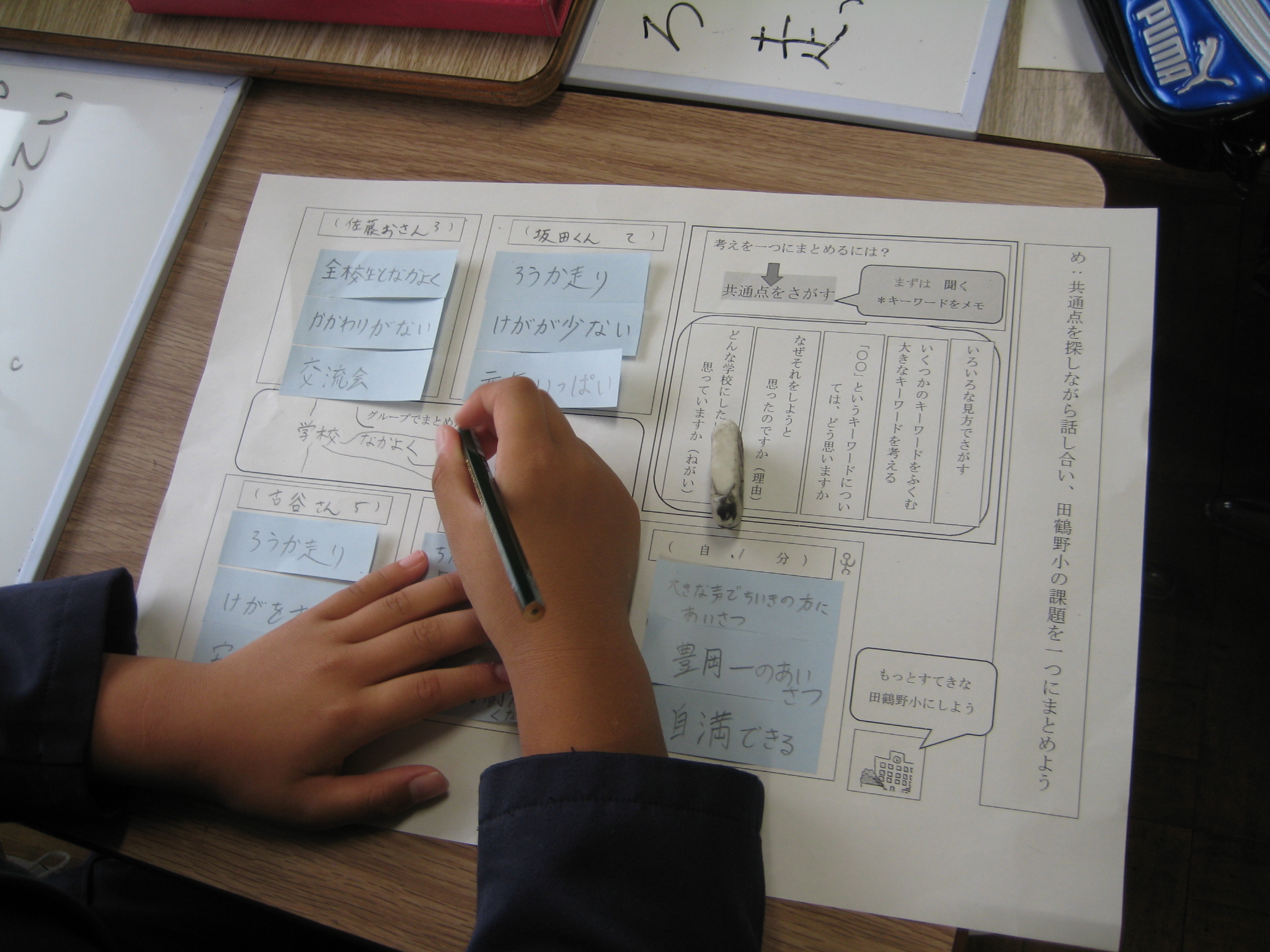 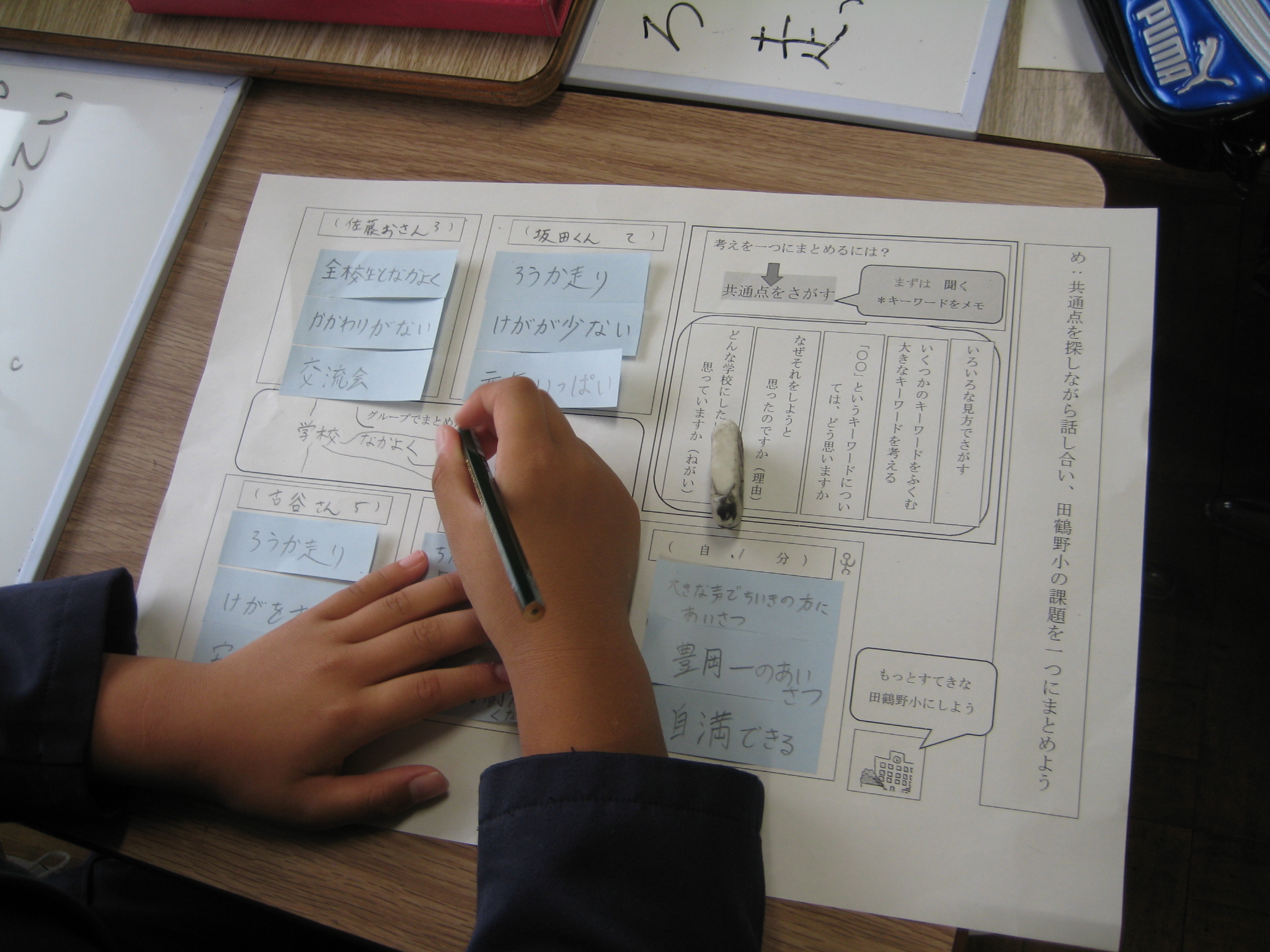 ・共通点の探し方を掲示する。・共通するキーワードが、「自分たちが解決できること」か確かめさせる。・共通のキーワードが見つからない場合は、理由や願いをもう一度確認し、共通する部分を探すように助言する。・共通点を探すことが難しかった班やそれを解決した話し合い方を紹介する。